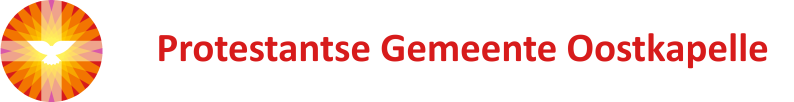 †Liturgiebij de uitvaartdienstvoorafgaande aan de begrafenis van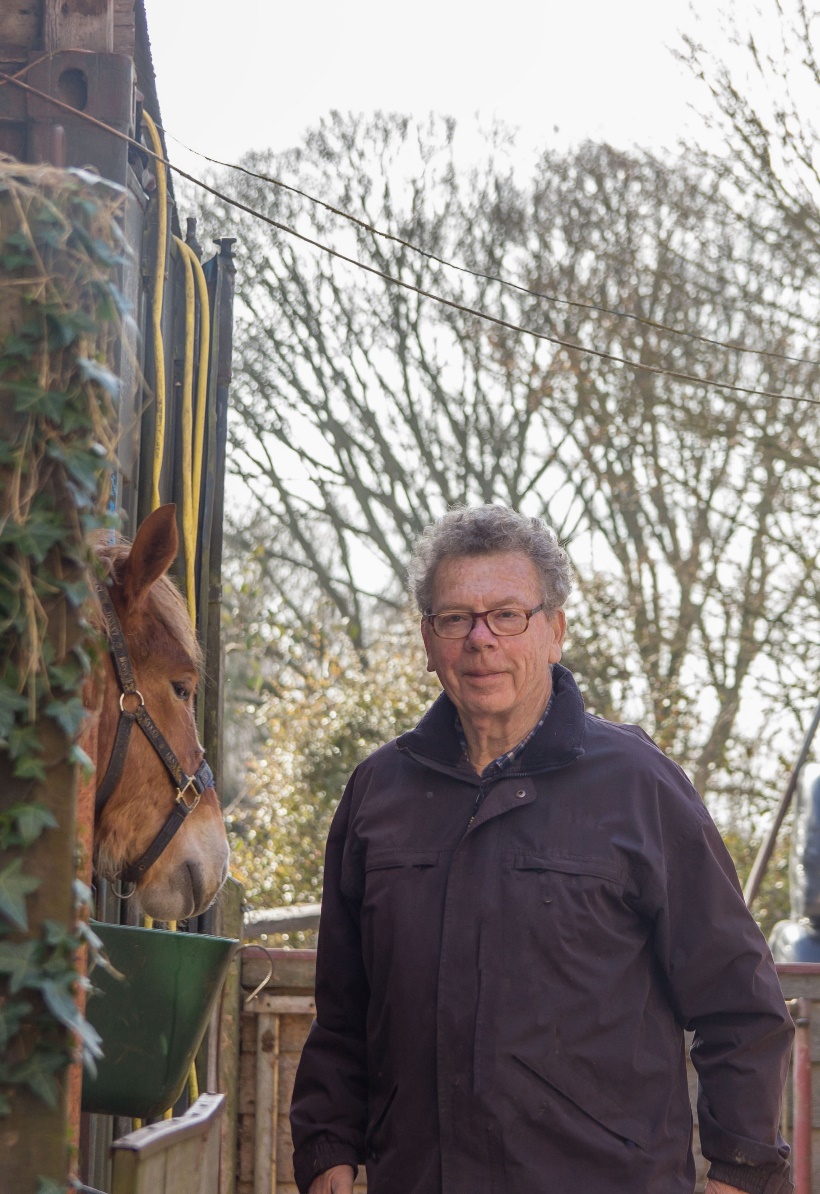 Simon Jan Lousechtgenoot van Leny Lous-Boogaard*  Oostkapelle,  1 juli 1943†   Oostkapelle, 27 maart 2022Protestantse Dorpskerk, Waterstraat 2 te  OostkapelleVrijdag 1 april 2022 om 13.00 uurPredikant: 			ds. Ph.A. BeukenhorstOrganist:   			dhr. Rinus JobseOuderling van dienst:     	mw. Rian Coppoolse-JobseDiaken:    			dhr. Leo LooiseGelegenheid om het condoleanceregister te tekenenOrgelspel vooraf – foto’s van SimonSimon wordt binnengedragen door Rianne, Ad, Quinto, Jerro, Hans en Jark – gevolgd door predikant, ouderling van dienst, diaken en naaste familieleden Lezing van het rouwbericht                           (staan)Ogenblik van stilte                             (blijven staan)Verwelkoming en groet                      (hierna zitten)Samen zingen: Liedboek Psalm 91.a: strofen 1 en 31.Wie in de schaduw Gods mag wonen
hoeft niet te vrezen voor de dood.
Zoek je bij Hem een onderkomen –
dan wordt zijn vrede jou tot brood.
God legt zijn vleugels van genade
beschermend om je heen als vriend
en Hij bevrijdt je van het kwade,
opdat je eens geluk zult zien.3.Geen duister zal je overvallen,
er is een licht dat eeuwig brandt.
Duizenden doden kunnen vallen, –
jij blijft geschreven in Gods hand.
God is een schild voor zijn getrouwen
die leven van geloof alleen.
Hij zal een nieuwe hemel bouwen
van liefde om hun tranen heen.Met het licht van de Paaskaars, wordt de rouwkaars aangestoken en bij de foto gezet door JerroEen witte gedachtenissteen met de naam van Simon wordt bij de kaars neergelegd door QuintoLeny gedenkt het leven van haar man – gevolgd door geprojecteerde foto’s van Simon Quinto en Jerro halen herinneringen op van OpaSamen zingen:  Liedboek 886: strofe 2 (NL)2.Abba, Vader, U alleen,U behoor ik toe.U alleen doorgrondt mijn hart,U behoort het toe.Laat mijn hart steeds vurig zijn,U laat nooit alleenAbba, Vader, U alleen,U behoor ik toe.GebedLezing uit de Bijbel: 1 Korintiërs 13, 1-13  (NBV21)Al sprak ik de talen van alle mensen en die van de engelen – had ik de liefde niet, ik zou niet meer zijn dan een dreunende gong of een schallende cimbaal. Al had ik de gave om te profeteren en doorgrondde ik alle geheimen, al bezat ik alle kennis en had ik het geloof dat bergen kan verplaatsen – had ik de liefde niet, ik zou niets zijn. Al verkocht ik mijn bezittingen omdat ik voedsel aan de armen wilde geven, al gaf ik mijn lichaam prijs om te worden verbrand – had ik de liefde niet, het zou mij niet baten.De liefde is geduldig en vol goedheid. De liefde kent geen afgunst, geen ijdel vertoon en geen zelfgenoegzaamheid. Ze is niet grof en niet zelfzuchtig, ze laat zich niet boos maken en rekent het kwaad niet aan, ze verheugt zich niet over het onrecht maar vindt vreugde in de waarheid. Alles verdraagt ze, alles gelooft ze, alles hoopt ze, in alles volhardt ze.De liefde zal nooit vergaan. Profetieën zullen verdwijnen, klanktaal zal verstommen, kennis verloren gaan – want ons kennen schiet tekort en ons profeteren is beperkt. Wanneer het volmaakte komt zal wat beperkt is verdwijnen. Toen ik nog een kind was sprak ik als een kind, dacht ik als een kind, redeneerde ik als een kind. Nu ik volwassen ben heb ik al het kinderlijke achter me gelaten. Nu zien we nog maar een afspiegeling, een raadselachtig beeld, maar straks staan we oog in oog. Nu is mijn kennen nog beperkt, maar straks zal ik volledig kennen, zoals ik zelf gekend ben. Dit is wat blijft: geloof, hoop en liefde, deze drie, maar de grootste daarvan is de liefde.Korte uitleg en verkondigingSamen zingen: Liedboek 747: strofen 1, 4 en 5  
1.Eens komt de grote zomerwaarin zich ’t hart verblijdt.God zal op aarde komenmet groene eeuwigheid.De hemel en de aardewordt stralende en puur.God zal zich openbarenin heel zijn creatuur.4.Ook ons zal God verlossenuit alle pijn en nood,van ’t woeden van de boze,van ’t vrezen voor de dood,van aarzelen en klagen,verdriet en bitterheidvan alles wat wij dragen,van ’t lijden aan de tijd.5.Ja, Hij zal ons geleidenin ’t schone paradijs,het bruiloftsmaal bereidenzijn grote naam ten prijs.De liefde die wij zingen,zo schoon, zo ongekend,zal uit de bron ontspringenvan God ons middelpunt.Gebed, gevolgd door stil persoonlijk gebed Woorden van uitgeleideDe witte steen wordt neergelegd op het gedachtenisboekSamen zingen we staande Liedboek 708: strofe 6 6.Mijn schild ende betrouwen
zijt Gij, o God mijn Heer!
Op U zo wil ik bouwen,
verlaat mij nimmermeer!
Dat ik doch vroom mag blijven,
uw dienaar t’ aller stond,
de tirannie verdrijven
die mij mijn hart doorwondt.Afscheidswoord, heenzending en zegenAanwijzingen van de uitvaartondernemerWe vormen een mensen haag bij het uitdragen van Simon. Tijdens het uitdragen hoort u orgelmuziekTe voet naar de Algemene Begraafplaats†Begrafenis op de Algemene Begraafplaats   aan de Noordweg te OostkapelleAfscheidswoorden Gezamenlijk gebeden ‘Onze Vader’Onze Vader, die in de hemelen zijt,   uw naam worde geheiligd; uw Koninkrijk kome;   uw wil geschiede,  gelijk in de hemel alzo ook op de aarde.Geef ons heden ons dagelijks brood;en vergeef ons onze schulden,gelijk ook wij vergeven onze schuldenaren;en leid ons niet in verzoeking, maar verlos ons van de boze.Want van U is het Koninkrijk    en de kracht en de heerlijkheidin eeuwigheid. Amen.Persoonlijke afscheidsgroet bij het grafGelegenheid tot condoleren en ontmoeting in ‘Het Kaslokaal’, Noordweg 33a in OostkapellePredikant:  ds. Ph.A. BeukenhorstDuinweg 36, 4356 AS OostkapelleTelefoon: 0118-586648 